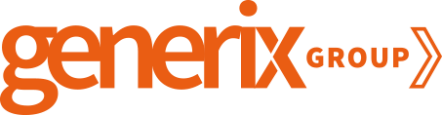 Пресс релиз         16 ноября 2021Generix Group объявляет о своем стратегическом плане развития "BOOST TOGETHER 2025"Generix Group, глобальный поставщик совместных программных решений SaaS для экосистем цепочки поставок, промышленности и розничной торговли, объявляет о своем стратегическом плане развития до 2025 года.Амбиции Generix Group заключаются в том, чтобы к 2025 году подтвердить свою лидирующую позицию мирового игрока на рынке и флагмана в технологическом секторе. Достичь этого планируется за счет увеличения инвестиций в Supply Chain Hub, 100 процентную цифровизацию SaaS платформы цепочки поставок, а также в бизнес и технологическую экспертизу компании.  Еще одним компонентом плана является сбалансированное присутствие на рынке Америки и Европы и фокусировка внимания на основных отраслях, таких как розничная и электронная торговля, FMCG, производство и 3PL."Boost Together 2025" — это встреча ожиданий клиента и амбиций Generix Group. Последние два года бросили вызов всем устоявшимся моделям и показали, что компаниям необходим гибкий подход в работе. Поэтому наша стратегия основана на этой реальности: предоставить нашим клиентам возможность быстро реагировать на ситуации, похожие на те, что произошли за последние 18 месяцев, где прогнозирование и оперативность больше не являются правилом и нормой. Boost together 2025 - это   новый этап в ускорении трансформации и интернационализации Generix Group", - комментирует Жан-Шарль Деконнинк, Президент Generix Group.Беспроигрышное трио для поддержки амбиций Generix GroupДля достижения своих целей Generix Group будет опираться на три важнейшие составляющие: человеческий капитал, капитал клиентов и экосистему партнеров.Человеческий капитал: солидный опыт и прочные отношения с клиентами компанииКлиентский капитал: более 6 000 компаний, использующих решения Generix Group по всему миру, имеют лояльную международную базу и, следовательно, очень глубокое знание своих рынков,Экосистема партнеров: технологические партнеры, дистрибьюторская сеть и инвесторы, реальный рычаг для ускорения инновационного потенциала, драйвер роста и гарантия финансовой стабильности.Реализация программы Boost Together 2025 основана на развертывании 3 стратегических направлений к 2025 году:Увеличение инвестиций в цифровизацию платформы Supply Chain Hub для ускоренного ее внедрения на всех рынках присутствия Generix Group.За последние 18 месяцев произошли серьезные изменения в работе предприятий. Хаос и неопределенность, вызванные эпидемиологическим кризисом, сделали гибкость девизом стабильных компаний. Учитывая это, Generix Group наращивает свои инвестиции (1% от оборота) в разработку моделей и продуктов, отвечающих высоким требованиям к уровню маневренности и   гибкости платформы Supply Chain Hub, которая все больше соответствует потребностям клиентов и рынка.Generix Group направляет свои инвестиции в НИОКР в бизнес-направления (управление ресурсами, транспорт и омниканальность, а также в технологические (AI, 5G и т. д.) и архитектурные (гипермасштабирование, микросервисыи т. д.) направления, чтобы обеспечить своим клиентам, где бы они ни находились, ожидаемые преимущества с точки зрения операционной эффективности.се решения Supply Chain Hub будут развернуты во всех регионах, и ориентированы на стремительное развитие в Северной Америке, а также на укрепление позиций Generix Group в Европе.В рамках этого стратегического направления вырисовывается четкая цель: позиционировать Generix Group как универсальное решение для глобального управления физическими и логистическими потоками, независимо от местонахождения клиентов, для повышения эффективности их работы.Операционное совершенство на благо Заказчиков и повышение их удовлетворенности в рамках подхода, ориентированного на клиента.Generix Group инвестирует во все аспекты операционного совершенства, чтобы ее клиенты и сотрудники могли сдержать обещания, данные своим клиентам, и, тем самым, обеспечить свое конкурентное преимущество.Это внимание к операционному совершенству выражается в многочисленных инвестициях, будь то обучение персонала, современные инструменты или внедрение новых методов, а также в партнерстве с академическим и исследовательским миром.Улучшенное предложение услуг и консультаций для клиентов группы и расширение рынка сбыта.Generix Group будет инвестировать в развитие своего консалтингового подразделения. Эта структура, являющаяся основной силой в области архитектуры и бизнеса, определяет стратегический и операционный выбор клиентов. В очередной раз Generix Group демонстрирует, что компания является ключевым партнером, поддерживая постоянное улучшение показателей своих клиентов."У нас есть давнее обязательство: помогать компаниям выполнять обещания, данные своим клиентам. Это особенно важно сегодня, когда потребительские привычки меняются быстрыми темпами, и компании должны быть в состоянии удовлетворить ожидания потребителей во всем их многообразии. (предоставление) открытой и гибкой программной платформы для промышленного и стандартизированного развертывания наших решений во всех географических регионах является решением этой задачи. Наши клиенты находятся в центре нашей стратегии, и мы готовы предложить им оптимальный опыт на всех этапах наших отношений и использования наших решений. Boost together 2025 - это также серьезное обязательство, которое мы берем на себя перед нашими нынешними и будущими сотрудниками: полагаться на свободу творчества и инициативы внутри Generix Group в достижении поставленных целей и реализации амбиций компании ", - комментирует Аида Коллет-Сен, управляющий директор Generix Group.О компании Generix Group
Generix Group – глобальный поставщик SaaS-решений для совместного управления цепями поставок. Благодаря своим дочерним компаниям и сети партнеров Generix Group представлен в 60 странах мира, и является экспертом в области автоматизации и оптимизации цепи поставок. Более 6000 компаний используют SaaS-платформу Generix Supply Chain Hub, которая сочетает в себе инструменты обработки физических грузопотоков, цифровизацию информационных потоков, и возможности совместного управления логистическими процессами компаний со своими партнерами в режиме реального времени. Generix Supply Chain Hub предназначен для всех участников цепи поставок: производителей, поставщиков логистических услуг (3PL/4PL) и дистрибьюторов. 750 сотрудников группы ежедневно оказывают помощь таким клиентам, как Danone, FM Logistic, Leroy Merlin, DHL, Ferrero, Carrefour и другим в цифровой трансформации их цепей поставок. 
Основанная в 1990 году во Франции, компания Generix Group котируется на Парижской фондовой бирже Euronext, отделение С (ISIN: FR0004032795).Статья подготовлена Marie Cannamela - generixgroup@angie.fr – 06.42.51.20.01